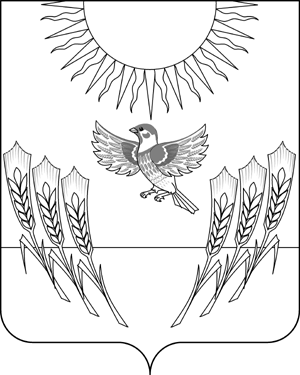 АДМИНИСТРАЦИЯ ВОРОБЬЕВСКОГО МУНИЦИПАЛЬНОГО РАЙОНАВОРОНЕЖСКОЙ ОБЛАСТИПОСТАНОВЛЕНИЕот      19.08.2014 г.      №	535   	    	            с. ВоробьевкаО проведении смотра-конкурса «На лучшую учебно-наглядную агитацию (уголок ГО и ЧС) по гражданской обороне и чрезвычайным ситуациям» на территории Воробьевского муниципального района В соответствии с письмо временно исполняющего обязанности заместителя председателя правительства  Воронежской области А.С. Беспрозванных  от 30.07.2014 г. №  05-11/140 «О проведении смотра-конкурса,  и в целях обучения населения в области гражданской обороны на территории Воробьевского муниципального района, администрация муниципального района П О С Т А Н О В Л Я Е Т :	1. Повести смотр-конкурс «На лучшую учебно-наглядную агитацию (уголок ГО и ЧС) по гражданской обороне и чрезвычайным ситуациям» на территории Воробьевского муниципального района. 	2. Утвердить состав конкурсной комиссии для определения победителей  в конкурсе «На лучшую учебно-наглядную агитацию (уголок ГО и ЧС) по гражданской обороне и чрезвычайным ситуациям» согласно приложению № 1.	3. Утвердить Положение о проведении на территории Воробьевского муниципального района смотр-конкурса «На лучшую учебно-наглядную агитацию (уголок ГО и ЧС) по гражданской обороне и чрезвычайным ситуациям» согласно приложению № 2. 	4. Контроль за выполнением настоящего постановления возложить на заместителя главы администрации муниципального района А.Н. Хвостикова.Глава администрациимуниципального района 							А.В. ПищугинПриложение № 1								к постановлению администрации								муниципального района 								от  19.08.2014 г.   №  535СОСТАВКонкурсной комиссии для определения победителей  в смотре-конкурсе «На лучшую учебно-наглядную агитацию (уголок ГО и ЧС) по гражданской обороне и чрезвычайным ситуациям»Руководитель аппарата  администрациимуниципального района							Ю.Н. РыбасовПриложение № 2								к постановлению администрации								муниципального района 								от    19.08.2014 г.   №  535 ПОЛОЖЕНИЕо смотре-конкурсе «На лучшую учебно-наглядную агитацию (уголок гражданской обороны и защиты от чрезвычайных ситуаций)»Общее положениеВ соответствии с  Постановлением Правительства Российской Федерации от   2 ноября . №841 «Об организации обучения населения в области гражданской обороны» и Постановлением Правительства Российской Федерации от 4 сентября . №547 «О подготовке населения в области защиты от чрезвычайных ситуаций природного и техногенного характера» организуется обучение населения в области гражданской обороны. Обучение осуществляется в рамках единой системы подготовки населения в области гражданской обороны и защиты от чрезвычайных ситуаций природного и техногенного характера, является обязательным и проводится по месту работы, учебы и месту жительства граждан.Смотр-конкурс проводится в целях проверки организации обучения населения, не занятого в сфере производства и обслуживания (далее именуются – неработающее население), пропагандистской работы среди населения, о роли, значении и задачах ГО и РСЧС в современных условиях, повышения морально-психологического состояния людей в экстремальных условиях, умению правильно оценить складывающуюся обстановку для принятия разумных и адекватных действий.Условия проведения смотра-конкурсаСмотр-конкурс проводится в два этапа:I   (муниципальный) этап – август;II  (региональный) этап – сентябрь.К первому этапу смотра-конкурса привлекаются органы местного самоуправления, учреждения культуры, связи и информации, образования, здравоохранения, торговли, коммунального хозяйства, транспорта, организации,  деятельность которых связана с массовым пребыванием людей.Во втором этапе  смотра-конкурса принимают участие победители муниципальных смотров-конкурсов. Для участия в региональном смотре-конкурсе администрации городских округов и муниципальных районов совместно с руководителями организаций, победителями муниципальных смотров-конкурсов представляют в срок до 10 сентября заявку и оценочную ведомость, заверенные гербовой печатью главы администрации района.  Организации, заявки на участие которых в региональном смотре-конкурсе представлены позднее установленного срока, к участию не допускаются. Порядок определения победителейДля определения победителей в региональном смотре-конкурсе приказом директора казённого учреждения Воронежской области «Гражданская оборона, защита населения и пожарная безопасность Воронежской области» (далее – учреждение) назначается комиссия из числа сотрудников учреждения. Комиссия имеет право посещения любой организации с целью проверки достоверности представленных материалов на региональный смотр-конкурс.Общая оценка учебно-наглядной агитации по ГО ЧС организации определяется в соответствии с организационно-методическими указаниями по подготовке населения в области гражданской обороны, защиты от чрезвычайных ситуаций, обеспечения пожарной безопасности и безопасности людей на водных объектах Воронежской области, рекомендациями Департамента ГЗ МЧС России (библиотечка «Военные знания», 2008).1. Наличие оборудованного стенда «Уголок гражданской обороны и защиты от ЧС» в местах, наиболее доступных для изучения информации.- max 20 баллов.Оценка снижается за месторасположение до 10 баллов.2. Тематика (содержание) плакатов, расположенных на оборудованном стенде «Уголок гражданской обороны и защиты от ЧС».- max 90 баллов:Оповещение – до 10 баллов.Информирование и оповещение населения об угрозе возникновения или о возникновении ЧС. Средства и порядок оповещения населения в случае возникновения масштабной ЧС. Предупредительный сигнал «Внимание всем!». Необходимые действия населения при его получении. Возможные речевые сообщения в мирное время и действия населения. Сигналы гражданской обороны, их назначение, возможные способы доведения и действия населения по ним. Аварии - до 10 баллов.Виды аварийно химически опасных веществ (АХОВ). Их воздействие на организм человека. Особенности воздействия на население ионизирующего излучения.Оказание первой помощи при поражении АХОВ.Действия населения в зонах радиоактивного загрязнения. Режимы радиационной защиты и поведения. Порядок укрытия населения в защитных сооружениях. Пожары - до 10 баллов.Классификация. Причина возникновения. Противопожарные мероприятия. Первичные средства пожаротушения. Действия при их применении.Стихийные бедствия - до 10 баллов.Понятие о ЧС. Их классификация по виду и масштабу. ЧС природного характера. Присущие им опасности для населения и возможные последствия. Возможные способы защиты от них.Защитные сооружения - до 10 баллов.Классификация защитных сооружений (ЗС). Убежища, противорадиационные укрытия, простейшие укрытия, их устройство и внутреннее оборудование. Содержание и использование защитных сооружений ГО в мирное время.Повышение защитных свойств дома (квартиры) от проникновения радиоактивной пыли и сильнодействующих ядовитых веществ.Средства индивидуальной защиты - до 10 баллов.Классификация средств индивидуальной защиты, назначение и порядок использования, хранение и поддержание их в готовности. Эвакуация - до 10 баллов.Организация эвакуации населения. Особенности организации и проведения эвакуационных мероприятий при ЧС природного и техногенного характера.Первая медицинская помощь - до 10 баллов.Медицинские средства индивидуальной защиты населения в ЧС. Оказание само- и взаимопомощи при ранениях, кровотечениях, переломах и ожогах. Правила проведения сердечно-лёгочной реанимации. Основы ухода за больными.ГО и защита от ЧС в организации - до 10 баллов.За отсутствие одного из вышеперечисленных пунктов оценка снижается на величину его оценки.* Примечание:На плакатах должно быть отражено как можно больше информации, раскрывающей основные вопросы темы. По содержанию «Уголок ГО и защиты от ЧС»  должен быть актуальным, доступным в понимании, информация – новой, художественное решение – эмоциональным. Изображаемая ситуация должна быть типичной, выглядеть привлекательно. Должна быть четко определена агитационная идея. Текст должен быть кратким, энергичным, доходчивым. Главное требование, предъявляемое к средствам наглядной агитации – это понятная, образная трактовка темы.3. Наличие дополнительной, доступной для изучения, информации по тематике ГО и защиты от ЧС, в том числе стенды, содержащие справочные сведения, таблицы, инструкции, фотографии, схемы, памятки по вопросам ГО и защиты от ЧС и т.д.-max 30 баллов.4. Качество исполнения (состояние) стенда «Уголок гражданской обороны и защиты от ЧС» и другой дополнительной информации. - max 30 баллов.5. Эффективность использования (пропускная способность) в организации учебно-наглядной агитации и другой дополнительной информации по ГО ЧС.- max 20 баллов.6. Проведение с населением занятий, консультаций, бесед по вопросам безопасности жизнедеятельности с использованием учебно-наглядной агитации по ГО ЧС.- max 20 баллов.7. Динамика развития учебно-наглядной агитации по ГО ЧС в организации (за последние 3 года и план на 2015 год).- max 20 баллов. На победителя смотра-конкурса оформляется альбом,  куда входят:- общее описание организации (характеристика) с указанием полного наименования, юридический адрес, фамилия, имя, отчество руководителя, начальника штаба ГО и ЧС;- фотографии учебно-наглядной агитации, отражающей все пункты оценочной ведомости, цветные, подписанные). Заявки на участие в региональном смотре-конкурсе и оценочные ведомости подаются в строгом соответствии с требованиями Положения (Приложение № 1, Приложение № 2).Награждение победителейПо итогам смотра-конкурса определяются победители (1-е место) и призеры (2,3 места). Победители и призеры награждаются грамотой и ценным подарком – кубком. Финансирование муниципальных и региональных смотров-конкурсов осуществляется за счет средств соответствующих бюджетов. Руководитель аппарата администрациимуниципального района							Ю.Н. РыбасовЗАЯВКАПрошу Вас зарегистрировать для участия в региональном смотре-конкурсе   «На лучшую учебно-наглядную агитацию (уголок гражданской обороны и защиты от чрезвычайных ситуаций)»____________________________________________________________________,                                     (наименование организации)победителя муниципального смотра-конкурса. Руководитель организации ____________________________________________	         (ФИО, подпись)Помощник главы администрации по ГОЧС района _______________________	            (ФИО, подпись)(дата, печать)М.П.Приложение № 2к положению о смотре-конкурсе «Налучшую учебно-наглядную агитацию(уголок ГО и ЧС) по гражданскойобороне и чрезвычайным ситуациям»ОЦЕНОЧНАЯ ВЕДОМОСТЬ
наличия и состояния учебно-наглядной агитации в организации_____________________________________________________________________(наименование организации)
____________________________________________район   Председатель   комиии:_________________________________________________________________(дата, печать)М.П.  Члены комиссии: ________________________________________________________________________________________________________________________________________________________________________________________________________________________________________________________________________________________________________________________________________________________________________________________________________________.  Особое мнение членов комиссии: _____________________________________________________________________________________________________________________________________________________________________________________________________________________________________________________________________________________________________________________________________________________________________________________________________________________.Хвостиков Александр Николаевич- заместитель главы администрации Воробьевского муниципального района, председатель конкурсной комиссии;Родионов Евгений Александрович- помощник главы  администрации муниципального района, секретарь комиссии;Члены комиссииЧлены комиссииЧлены комиссииЮдаковВасилий Иванович- директор МП ВР «Коммунальное хозяйство»;РомановСергей Сергеевич- начальник ПЧ-№37 по охране Воробьевского района (по согласованию);Бескоровайный Юрий Сергеевич- ВРиО начальника отдела надзорной деятельности по Воробьевскому району (по согласованию).Приложение № 1 к положению о смотре-конкурсе «На лучшую учебно-наглядную агитацию (уголок гражданской обороны и защиты от чрезвычайных ситуаций)»Директору казённого учрежденияВоронежской области «Гражданскаяоборона, защита населения и пожарная безопасность Воронежской области»А.А. Тарасовуул. Свободы, . Воронеж, 394006№ПоказателиКоличество баллов1.max 20 балловНаличие оборудованного стенда «Уголок гражданской обороны и защиты от ЧС» в местах, наиболее доступных для изучения информации.  1.max 20 балловОценка снижается за месторасположение до 10 баллов.2.max 90 балловТематика (содержание) плакатов, расположенных на оборудованном стенде «Уголок гражданской обороны и защиты от ЧС»:2.max 90 балловОповещение – до 10 баллов.2.max 90 балловАварии - до 10 баллов.2.max 90 балловПожары - до 10 баллов.2.max 90 балловСтихийные бедствия - до 10 баллов.2.max 90 балловЗащитные сооружения - до 10 баллов.2.max 90 балловСредства индивидуальной защиты - до 10 баллов.2.max 90 балловЭвакуация - до 10 баллов.2.max 90 балловПервая медицинская помощь - до 10 баллов.2.max 90 балловГО и защита от ЧС в организации - до 10 баллов3.max 30 балловНаличие дополнительной, доступной для изучения, информации по тематике ГО и защиты от ЧС, в том числе 3.max 30 балловстенды, содержащие справочные сведения  – до 10 баллов3.max 30 балловтаблицы, инструкции, схемы, фотографии и т.д.- до 10 баллов3.max 30 балловпамятки по вопросам ГО и защиты от ЧС- до 10 баллов4.max 30 балловКачество исполнения (состояние) стенда «Уголок гражданской обороны и защиты от ЧС» и другой дополнительной информации по ГО ЧС.5.max 20 балловЭффективность использования (пропускная способность) в организации учебно-наглядной агитации и др. дополнительной информации по ГО ЧС.6.max 20 балловПроведение с населением занятий, консультаций, бесед по вопросам безопасности жизнедеятельности с использованием учебно-наглядной агитации по ГО ЧС.7.max 20 балловДинамика развития (обновление) учебно-наглядной агитации по ГО ЧС в организации (за последние 3 года и план на 2015 год).max 230 балловОбщая оценка учебно-наглядной агитации по ГО ЧС организации.